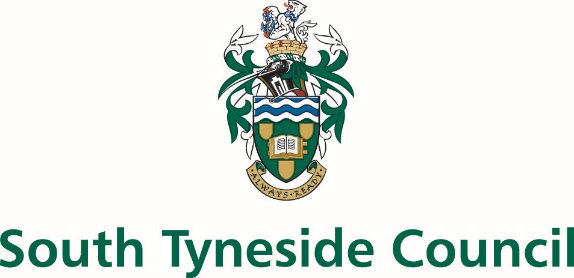 CHILDREN’S SERVICESPERSON SPECIFICATIONPOST TITLE:		Activity Midday Supervisory AssistantGRADE:			Band 4 		ESSENTIALDESIRABLEMETHOD OF ASSESSMENTEducational AttainmentLevel 2 or 3 Award/Certificate in Supporting Teaching and Learning in Schools or a Teaching Assistant QualificationFirst Aid Certificate or willing to complete First Aid TrainingApplication formCertificatesInterviewWork ExperienceExperience with children - particularly Nursery, Reception, KS1 and KS2Previous experience of delivering physical activities to childrenApplication formInterviewReferenceKnowledge/Skills/AptitudesGood verbal and written communication skillsConfident in delivering fun and effective physical activity to childrenApplication formInterviewReferenceDispositionFlexible approach to workCommitted to the principles of equality and diversityAble to work well as part of a teamAble to use own initiativePassionate about giving young people the opportunity to achieve the Chief Medical Officers Guideline of 60 minutes of physical activity per dayWilling to undertake training InterviewReferencesCircumstancesEnhanced clearance from the Disclosure and Barring ServiceDBS check